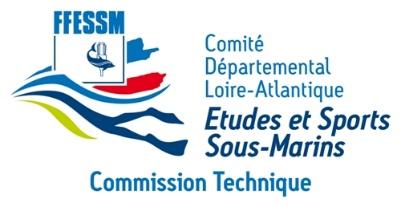 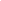 FEDERATION FRANCAISE D’ETUDES ET DE SPORTS SOUS MARINSCOMMISSION TECHNIQUE DEPARTEMENTALE DE LOIRE ATLANTIQUEBulletin d’inscription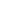 Formation :PSC1 des ….. / ….. et ….. / ….. / 202..Module accidents de piscine des ….. / ….. et ….. / ….. / 202..Formation continue module accidents de piscine du ….. / ….. / 202..WE RIFAXX des 04 et O5 février 2023A retourner complet (renseignements, chèque) à :Patrick ROCHE – 2 Le Breil – 44680 – Sainte Pazanne Accompagné d’un règlement de : (chèque à l’ordre de ; FFESSM CODEP44)40€ pour le PSC140€ pour le module accidents de piscine20€ pour la formation continue module accidents de piscine40€ pour le WE RIFAXXPAS DE DOSSIER … PAS DE STAGE !NOM : 						Prénom :Adresse :Code postal :					Ville :Date de naissance : 				Ville (naissance) :Département de naissance :Club : 						Numéro du club :N° Licence :					Date de délivrance :Tel :						Mail :J’autorise le CODEP FFESSM 44 à publier les éventuelles photos du stage sur son site internet.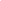 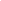 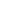 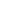 Le : Signature :